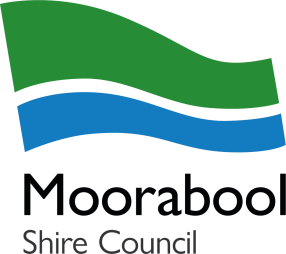 Stormwater Legal Point of Discharge (LPD) / Drainage Information Application for Report and ConsentBuilding Regulations 2018Reg. 133 (2)ApplicantName: 			 Address: 			 Suburb: 		Postcode: Phone: 	Fax:		 Email: 			 Subject Property AddressDevelopment Type (Tick one per row)Planning Permit No: 	(If applicable)Requested (Tick one or both) LPD Details	 Drain Size, Depth and Offset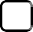 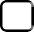 Please Note: This Personal Information is held by Moorabool Shire Council in accordance with the Privacy and Data Protection Act 2014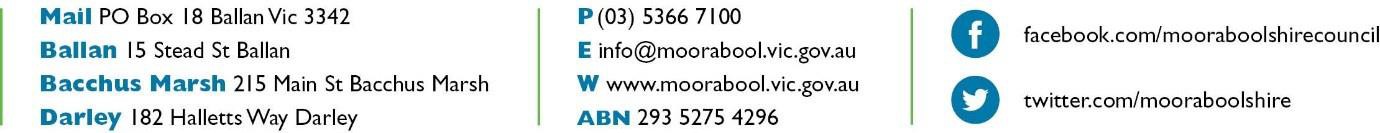 Property: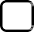 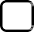 Single DwellingMulti Units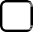 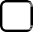 Commercial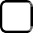 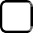 Works:	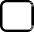 Other:New Extension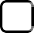  Outbuilding (e.g. shed)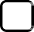 